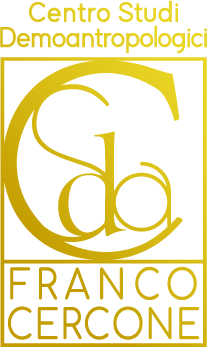 Centro Studi DemoantropologiciFranco CerconeCentro Studi DemoantropologiciFranco CerconeCentro Studi DemoantropologiciFranco CerconeViale della Riembranza 23 – 66034 Lancianoc.f. 90041210692Viale della Riembranza 23 – 66034 Lancianoc.f. 90041210692Viale della Riembranza 23 – 66034 Lancianoc.f. 90041210692DOMANDA D' AMMISSIONEDOMANDA D' AMMISSIONEDOMANDA D' AMMISSIONE(Scrivere a macchina o in stampatello )(Scrivere a macchina o in stampatello )(Scrivere a macchina o in stampatello )Nome :	 	Cognome:	 	Cognome:	 	Luogo e data di nascita :	 	Luogo e data di nascita :	 	Luogo e data di nascita :	 	Nome Coniuge	 	Nome Coniuge	 	Nome Coniuge	 	Professione :  	Professione :  	Professione :  	via	 	        C.A.P.	 	        C.A.P.	 	Città :	 	        PROV :	 	        PROV :	 	tel :	fax :	cell:tel :	fax :	cell:tel :	fax :	cell: E-mail :	 E-mail :	 E-mail :	Presentato da :Il sottoscritto dichiara esatta la sua certificazione e aderisce senza riserva, allo statuto, chiedendo l’inserimento del proprio nominativo tra:Soci Promotori      (quota annua €. 50,00)Soci Sostenitori     (quota annua €. 25,00)Studenti                  (quota annua €. 10,00) Contestualmente si impegna al versamento della relativa quota. IBAN:  IT83Y0364601600526445659552Il sottoscritto dichiara esatta la sua certificazione e aderisce senza riserva, allo statuto, chiedendo l’inserimento del proprio nominativo tra:Soci Promotori      (quota annua €. 50,00)Soci Sostenitori     (quota annua €. 25,00)Studenti                  (quota annua €. 10,00) Contestualmente si impegna al versamento della relativa quota. IBAN:  IT83Y0364601600526445659552Il sottoscritto dichiara esatta la sua certificazione e aderisce senza riserva, allo statuto, chiedendo l’inserimento del proprio nominativo tra:Soci Promotori      (quota annua €. 50,00)Soci Sostenitori     (quota annua €. 25,00)Studenti                  (quota annua €. 10,00) Contestualmente si impegna al versamento della relativa quota. IBAN:  IT83Y0364601600526445659552DataFirmaIn esecuzione al d.lgs. 196/2003, recante disposizioni a tutela delle persone e degli altri soggetti rispetto  al trattamento dei dati personali, il soggetto che compila il presente documento fornisce il consenso al trattamento dei propri dati personali, direttamente o anche attraverso terzi per ottemperare ad obblighi previsti dalla legge, da un regolamento o dalla normativa comunitaria.In esecuzione al d.lgs. 196/2003, recante disposizioni a tutela delle persone e degli altri soggetti rispetto  al trattamento dei dati personali, il soggetto che compila il presente documento fornisce il consenso al trattamento dei propri dati personali, direttamente o anche attraverso terzi per ottemperare ad obblighi previsti dalla legge, da un regolamento o dalla normativa comunitaria.In esecuzione al d.lgs. 196/2003, recante disposizioni a tutela delle persone e degli altri soggetti rispetto  al trattamento dei dati personali, il soggetto che compila il presente documento fornisce il consenso al trattamento dei propri dati personali, direttamente o anche attraverso terzi per ottemperare ad obblighi previsti dalla legge, da un regolamento o dalla normativa comunitaria.Resta comunque il diritto per ciascuna delle parti di avvalersi di quanto disposto dall' art13 della legge n. 675 del 31.12.1996 sulla tutela dei dati personali, in particolare quella di chiedere l' aggiornamento, la rettifica o la cancellazione degli stessi.Resta comunque il diritto per ciascuna delle parti di avvalersi di quanto disposto dall' art13 della legge n. 675 del 31.12.1996 sulla tutela dei dati personali, in particolare quella di chiedere l' aggiornamento, la rettifica o la cancellazione degli stessi.Resta comunque il diritto per ciascuna delle parti di avvalersi di quanto disposto dall' art13 della legge n. 675 del 31.12.1996 sulla tutela dei dati personali, in particolare quella di chiedere l' aggiornamento, la rettifica o la cancellazione degli stessi.DataFirma